ПРОЕКТРЕСПУБЛИКА КРЫМВЕРХОРЕЧЕНСКИЙ СЕЛЬСКИЙ СОВЕТБАХЧИСАРАЙСКИЙ РАЙОНСЕССИЯ 1 СОЗЫВАРЕШЕНИЕапрель 2017г 										№__.с. ВерхоречьеО внесении изменений в решение Верхореченского сельского совета Бахчисарайского района Республики Крым от 26 декабря 2016 года № 285«О бюджете Верхореченского сельского поселения Бахчисарайского района Республики Крым на 2017год»В соответствии с Бюджетным кодексом Российской Федерации, Законом 131-ФЗ от 06 октября 2003года «Об общих принципах организации органов местного самоуправления в Российской Федерации», Положением о бюджетном процессе, Уставом Верхореченского сельского поселенияВЕРХОРЕЧЕНСКИЙ СЕЛЬСКИЙ СОВЕТ РЕШИЛ: Внести изменения в решение Верхореченского сельского совета Бахчисарайского района Республики Крыма от 26.12.2016г №285 «О бюджете Верхореченского сельского поселения Бахчисарайского района Республики Крым на 2017 год»:1.  Пункт 1 решения Верхореченского сельского совета Бахчисарайского района Республики Крыма от 26.12.2016г № 285 «О бюджете Верхореченского сельского поселения Бахчисарайского района Республики Крым на 2017 год» изложить в новой редакции: Утвердить основные характеристики бюджета Верхореченского сельского поселения Бахчисарайского района Республики Крым на 2017 год:1). Общий объём доходов в сумме 4 697 900,40 руб в том числе налоговые иненалоговые доходы в сумме 2007075,40 рублей, безвозмездные поступления (межбюджетные трансферты) в сумме 2 690 825,00 руб.2).  общий объем расходов в сумме 5 922 044,90 руб.3). верхний предел муниципального внутреннего долга по бюджету Верхореченского сельского поселения Бахчисарайского района Республики Крым на 01 января 2017 года, в том числе верхний предел долга по муниципальным гарантиям в сумме 0 рублей.4) объем дефицита бюджета в сумме 1 224 144,50руб.2. Приложения №1,5,6,7,8,10 к решению Верхореченского сельского совета Бахчисарайского района Республики Крым от 26.12.2016г №285 «О бюджете Верхореченского сельского поселения Бахчисарайского района Республики Крым на 2017 год» изложить в новой редакции (прилагаются) 3.Контроль по выполнению настоящего Решения возложить на Постоянную планово-бюджетную комиссию Верхореченского сельского совета.4. Настоящее решение подлежит обнародованию на официальном Портале Правительства Республики Крым на странице Бахчисарайского муниципального района bahch.rk.gov.ru в разделе - Муниципальные образования района, подраздел Верхореченское сельское поселение, а также на информационном стенде Верхореченского сельского совета, расположенного по адресу с. Верхоречье, ул. Советская, 10.5.Настоящее решение вступает в силу с момента его обнародования.Председатель Верхореченского сельского совета-глава администрацииВерхореченского сельского поселения					В.В. АкишеваПриложение №1к решению Верхореченского сельского советаБахчисарайского района Республики Крым от 26.12.2016г № 285 «О бюджете Верхореченского сельского поселения Бахчисарайского района Республики Крым на 2017г» (в редакции решения Верхореченского сельского совета Бахчисарайского района Республики Крым от ____________2017г.Объем поступлений доходов в бюджет Верхореченского сельского поселения Бахчисарайского района Республики Крым по кодам видов (подвидов) доходов и соответствующих им кодов аналитической группы подвидов доходов бюджета на 2017 год(руб.)Приложение 5к решению Верхореченского сельского советаБахчисарайского района Республики Крым от 26.12.2016г. № 285 "О бюджете Верхореченского сельского поселения Бахчисарайского районаРеспублики Крым на 2017 год" (в редакции решения Верхореченского сельского совета Бахчисарайского района Республики Крым от_____________2017г.)Источники финансирования дефицита бюджетаВерхореченского сельского поселенияна 2017 год	(рублей) Приложение № 6к решению Верхореченского сельского совета Бахчисарайского района Республики Крым от 26.12.2016г. № 285 «О бюджете Верхореченского сельского поселения Бахчисарайского района Республики Крым на 2017г. (в редакции решения Верхореченского сельского совета Бахчисарайского района Республики Крым от ___________________________2017г.)Ведомственная структура расходов бюджета Верхореченского сельского поселения Бахчисарайского района Республики Крым на 2017 год, с распределением по ней бюджетных ассигнований по разделам, подразделам и целевым статьям (муниципальным программам и непрограммным направлениям деятельности), группам, подгруппам видов расходов руб.Приложение № 7к решению Верхореченского сельского совета Бахчисарайского района Республики Крым от 26.12.2016г. № 285 «О бюджете Верхореченского сельского поселения Бахчисарайского района Республики Крым на 2017г. (в редакции решения Верхореченского сельского совета Бахчисарайского района Республики Крым от ___________________________2017г.)Распределение бюджетных ассигнований бюджета Верхореченского сельского поселения Бахчисарайского района Республики Крым на 2017год по разделам, подразделам, целевым статьям (муниципальным программам и непрограммным направлениям деятельности), группам, подгруппам видов расходов руб.Приложение № 8к решению Верхореченского сельского совета Бахчисарайского района Республики Крым от 26.12.2016г. № 285 «О бюджете Верхореченского сельского поселения Бахчисарайского района Республики Крым на 2017г. (в редакции решения Верхореченского сельского совета Бахчисарайского района Республики Крым от ___________________________2017г.)Распределение бюджетных ассигнований бюджета Верхореченского сельского поселения Бахчисарайского района Республики Крым на 2017 год по целевым статьям, (муниципальным программам и непрограммным направлениям деятельности) группам, подгруппам видов расходов, разделам, подразделамруб.Приложение № 10к решению Верхореченского сельского совета Бахчисарайского района Республики Крым от 26.12.2016г. № 285 «О бюджете Верхореченского сельского поселения Бахчисарайского района Республики Крым на 2017г. (в редакции решения Верхореченского сельского совета Бахчисарайского района Республики Крым от ___________________________2017г.)Объем   межбюджетных трансфертов, получаемых из других бюджетов бюджетной системы Российской Федерации в 2017году Пояснительная записка к проекту решения Верхореченского сельского совета Бахчисарайского района Республики Крым от 03.2017года №«О внесении изменений в решение Верхореченского сельского совета Бахчисарайского района Республики Крым от 26.12.2016 г. №285 «О бюджете Верхореченского сельского поселения Бахчисарайского района Республики Крым на 2017 год»В соответствии с ЗРК от 22.02.2017г.  №358-ЗРК/2017 «О внесении изменений в Закон Республики Крым «О бюджете Республики Крым на 2017год» увеличить Субвенцию на осуществление первичного воинского учета на территориях, где отсутствуют военные комиссариаты КБК 931 2 02 35118 10 0000 151 на 2848 руб.Одновременно увеличить расходы по КБК 931 0203 7120051180 240 на 2848 руб.Информация об изменении показателей налоговых и неналоговых доходов бюджета Верхореченского сельского поселения приведена в Приложении №1 к пояснительной записке.Табличная форма прилагается.	Одновременно в связи с возникновением дополнительной потребности в расходных обязательствах увеличить расходы:1) в реализации программы Управление муниципальным имуществом Верхореченского сельского поселения на 2017 год» КБК 931 0412 04 101 20260 240 на 110 000 руб (для проведения комплекса кадастровых работ и изготовление технических планов зданий) 2) в реализации подпрограммы «Благоустройство территории Верхореченского сельского поселения на 2017год» (обустройство и установка детских, спортивной и контейнерных площадок) КБК 931 0503 05 301 20260 240 иные закупки товаров работ и услуг для обеспечения государственных (муниципальных)нужд на 240 000 руб 3) в реализации подпрограммы «Водоснабжение и водоотведение Верхореченского сельского поселения на 2017год» (ликвидация порывов на центральном водоводе Загорское –Верхоречье, выполнение мероприятий по Уведомлению о состоянии питьевого водоснабжения населения Верхореченского сельского поселения от 30.01.2017г №10-191-17) КБК 931 0502 0520120260240 (иные закупки товаров работ и услуг для обеспечения государственных (муниципальных)нужд на 50 000руб.3) Остаток средств на 01.01.2017г.составил 1 314 037,00руб., в том числе неиспользованные межбюджетные трансферты, передаваемые бюджетам сельских поселений на финансовое обеспечение дорожной деятельности в отношении автомобильных дорог общего пользования местного значения в сумме 1 224 144,50руб Остаток средств на начало года в сумме 1 224 144,50руб направляется на погашение кредиторской задолженности  по выполненным работам по экспертизе проектно-сметной документации «Ремонт улично-дорожной сети Верхореченского сельского поселения Бахчисарайского района Республики Крым» , в связи с этим увеличить расходную часть бюджета Верхореченского сельского поселения на 1 224 144,50руб КБК 931 0409 717 78980 240 «Прочие мероприятия осуществляемые за счет межбюджетных трансфертов прошлых лет из бюджета Республики Крым» Источником внутреннего финансирования дефицита являются изменения остатков средств на счетах по учету средств бюджетов. Остатки используются для покрытия дефицита, с соблюдением требований ст. 96 Бюджетного кодекса Российской Федерации,Муниципальные контракты, заключенные от имени администрации Верхореченского сельского поселения на поставку товаров, выполнение работ, оказание услуг, подлежащие в соответствии с условиями этих муниципальных контрактов оплате в 2017 году в объеме, не превышающем сумму остатка не использованных бюджетных ассигнований на указанные цели в 2016 году, отсутствуют.Председатель Верхореченского сельского совета- глава администрацииВерхореченского сельского поселения					В.В. АкишеваКод бюджетной классификации РФНаименование доходовСумма000 1 00 00000 00 0000 000Налоговые и неналоговые доходы2 007 075,40000 1 01 00000 00 0000 000Налоги на прибыль, доходы653 400,00000 1 01 02000 01 0000 110Налог на доходы физических лиц653 400,00182 1 01 02010 01 0000 110Налог на доходы физических лиц с доходов, источником которых является налоговый агент, за исключением доходов, в отношении которых исчисление и уплата налога осуществляется в соответствии со статьями 227, 227.1 и 228 Налогового кодекса РФ653 400,00000 1 03 00000 00 0000 000Налоги на товары (работы, услуги), реализуемые на территории Российской Федерации345 375,40100 1 03 02000 01 0000 110Акцизы по подакцизным товарам (продукции), производимым на территории Российской Федерации345 375,40000 1 06 06000 00  0000  000Земельный налог 900 000,00182 1 06 06033 10 0000 110Земельный налог с организаций, обладающих земельным участком, расположенным в границах сельских поселений 900 000,00000 1 11 00000 00 0000 000Доходы от использования имущества, находящегося в государственной и муниципальной собственности108 300,00931 1 11 05025 10 0000 120Доходы, получаемые в виде арендной платы, а также средства от продажи права на заключение договоров аренды за земли, находящиеся в собственности сельских поселений (за исключением земельных участков муниципальных, бюджетных и автономных учреждений)16 500,00931 1 11 05035 10 0000 120Доходы от сдачи в аренду имущества, находящегося в оперативном управлении органов управления сельских поселений и созданных ими учреждений (за исключением имущества муниципальных бюджетных и автономных учреждений)24 300,00931 1 11 09045 10 000 120Прочие поступления от использования имущества находящегося в собственности сельских поселений (за исключением имущества муниципальных бюджетных и автономных учреждений, а также имущества муниципальных унитарных предприятий, в том числе казенных)67 500,00000 2 00 00000 00 0000 000Безвозмездные поступления2 690 825,00000 2 02 00000 00 0000 000Безвозмездные поступления от других бюджетов бюджетной системы Российской Федерации2 690 825,00931 2 02 15001 10 0000 151Дотации бюджетам сельских поселений на выравнивание бюджетной обеспеченности2 541 808,00931 2 02 30024 10 1000 151Субвенции бюджетам сельских поселений на выполнение передаваемых полномочий субъектов Российской Федерации в сфере административной ответственности1 295,00931 2 02 35118 10 0000 151Субвенция бюджетам сельских поселений на осуществление первичного воинского учета на территориях, где отсутствуют военные комиссариаты147 722,00ВСЕГО ДОХОДОВ4 697 900,40Код бюджетной классификации Наименование Сумма  123ИСТОЧНИКИ ФИНАНСИРОВАНИЯ ДЕФИЦИТА1 224 144,50000 01 00 00 00 00 0000 000ИСТОЧНИКИ ВНУТРЕННЕГО ФИНАНСИРОВАНИЯ ДЕФИЦИТОВ БЮДЖЕТОВ1 224 144,50в том числе:000 01 05 00 00 00 0000 000Изменение остатков средств на счетах по учету средств бюджетов   1 224 144,50000 01 05 00 00 00 0000 500	Увеличение остатковсредств бюджетов4 697 900,40000 01 05 02 00 00 0000 500Увеличение прочих остатков средств бюджетов4 697 900,40000 01 05 02 01 00 0000 510Увеличение прочих остатков денежных средств бюджетов4 697 900,40000 01 05 02 01 10 0000 510Увеличение прочих остатков денежных средств бюджетов сельских поселений     4 697 900,40000 01 05 00 00 00 0000 600Уменьшение остатков средств бюджетов 5 922 044,90000 01 05 02 00 00 0000 600Уменьшение прочих остатков средств бюджетов5 922 044,90000 01 05 02 01 00 0000 610Уменьшение прочих остатков денежных средств бюджетов5 922 044,90000 01 05 02 01 10 0000 610Уменьшение прочих остатков денежных средств бюджетов сельских поселений  5 922 044,90НаименованиеНаименованиеАдминистраторКод по бюджетной классификацииКод по бюджетной классификацииКод по бюджетной классификацииТекущий финансовый годНаименованиеНаименованиеАдминистраторФКРКЦСРКВР1123456Администрация Верхореченского сельского поселения Бахчисарайского района Республики КрымАдминистрация Верхореченского сельского поселения Бахчисарайского района Республики Крым9315 922 044,90ОБЩЕГОСУДАРСТВЕННЫЕ ВОПРОСЫОБЩЕГОСУДАРСТВЕННЫЕ ВОПРОСЫ93101003 193 533,00Функционирование высшего должностного лица субъекта Российской Федерации и муниципального образованияФункционирование высшего должностного лица субъекта Российской Федерации и муниципального образования9310102697 207,00Муниципальная программа Верхореченского сельского поселения Бахчисарайского района Республики Крым "Совершенствование и развитие местного самоуправления в Верхореченском сельском поселении на 2017 год"Муниципальная программа Верхореченского сельского поселения Бахчисарайского района Республики Крым "Совершенствование и развитие местного самоуправления в Верхореченском сельском поселении на 2017 год"93101020100000000697 207,00Подпрограмма "Развитие системы муниципальной службы Верхореченского сельского поселения"Подпрограмма "Развитие системы муниципальной службы Верхореченского сельского поселения"93101020110000000697 207,00Основное мероприятие "Обеспечение деятельности председателя Верхореченского сельского совета-главы администрации Верхореченского сельского поселения"Основное мероприятие "Обеспечение деятельности председателя Верхореченского сельского совета-главы администрации Верхореченского сельского поселения"93101020110100000697 207,00Расходы на обеспечение выплат по оплате труда председателя Верхореченского сельского совета-главы администрации Верхореченского сельского поселенияРасходы на обеспечение выплат по оплате труда председателя Верхореченского сельского совета-главы администрации Верхореченского сельского поселения9310102011010019Б697 207,00Расходы на выплаты персоналу государственных (муниципальных) органовРасходы на выплаты персоналу государственных (муниципальных) органов9310102011010019Б120697 207,00Функционирование Правительства Российской Федерации, высших исполнительных органов государственной власти субъектов Российской Федерации, местных администрацийФункционирование Правительства Российской Федерации, высших исполнительных органов государственной власти субъектов Российской Федерации, местных администраций93101042 405 226,00Муниципальная программа Верхореченского сельского поселения Бахчисарайского района Республики Крым "Совершенствование и развитие местного самоуправления в Верхореченском сельском поселении на 2017 год"Муниципальная программа Верхореченского сельского поселения Бахчисарайского района Республики Крым "Совершенствование и развитие местного самоуправления в Верхореченском сельском поселении на 2017 год"931010401000000002 403 931,00Подпрограмма "Развитие системы муниципальной службы Верхореченского сельского поселения"Подпрограмма "Развитие системы муниципальной службы Верхореченского сельского поселения"931010401100000002 403 931,00Основное мероприятие "Содержание и обеспечение выполнения функций администрации Верхореченского сельского поселения"Основное мероприятие "Содержание и обеспечение выполнения функций администрации Верхореченского сельского поселения"931010401102000002 403 931,00Расходы на обеспечение функций администрации Верхореченского сельского поселенияРасходы на обеспечение функций администрации Верхореченского сельского поселения931010401102001902 403 931,00Расходы на выплаты персоналу государственных (муниципальных) органовРасходы на выплаты персоналу государственных (муниципальных) органов931010401102001901202 070 066,00Иные закупки товаров, работ и услуг для обеспечения государственных (муниципальных) нуждИные закупки товаров, работ и услуг для обеспечения государственных (муниципальных) нужд93101040110200190240   317 865,00Расходы на уплату иных платежей (уплата налогов, сборов и иных платежей)Расходы на уплату иных платежей (уплата налогов, сборов и иных платежей)9310104011020019085016 000,00Непрограммные расходыНепрограммные расходы931010471000000001 295,00Непрограммное направление расходов администрации Верхореченского сельского поселения в сфере общегосударственных вопросовНепрограммное направление расходов администрации Верхореченского сельского поселения в сфере общегосударственных вопросов931010471400000001 295,00Расходы за счет субвенции на осуществление переданных органам местного самоуправления в Республике Крым отдельных полномочий Республики Крым в сфере административной ответственностиРасходы за счет субвенции на осуществление переданных органам местного самоуправления в Республике Крым отдельных полномочий Республики Крым в сфере административной ответственности931010471400714001 295,00Иные закупки товаров, работ и услуг для обеспечения государственных (муниципальных) нуждИные закупки товаров, работ и услуг для обеспечения государственных (муниципальных) нужд931010471400714002401 295,00Обеспечение деятельности финансовых, налоговых и таможенных органов и органов финансового (финансово-бюджетного) надзораОбеспечение деятельности финансовых, налоговых и таможенных органов и органов финансового (финансово-бюджетного) надзора0106Непрограммные расходыНепрограммные расходы9310106710000000088100,00Непрограммное направление расходов администрации Верхореченского сельского поселения на обеспечение деятельности финансовых, налоговых и таможенных органов финансового (финансово-бюджетного) надзора Непрограммное направление расходов администрации Верхореченского сельского поселения на обеспечение деятельности финансовых, налоговых и таможенных органов финансового (финансово-бюджетного) надзора 9310106711000000088 100,00Межбюджетные трансферты, передаваемые в бюджет Бахчисарайского района из бюджетов Верхореченского сельского поселения на осуществление части полномочий, по решению вопросов местного значения в соответствии с заключенными соглашениями (по внешнему финансовому контролю)Межбюджетные трансферты, передаваемые в бюджет Бахчисарайского района из бюджетов Верхореченского сельского поселения на осуществление части полномочий, по решению вопросов местного значения в соответствии с заключенными соглашениями (по внешнему финансовому контролю)9310106711008530088 100,00Иные межбюджетные трансфертыИные межбюджетные трансферты9310106711008530054088 100,00Другие общегосударственные вопросы Другие общегосударственные вопросы 01133000,00Непрограммные расходы Непрограммные расходы 931011371000000003 000,00Непрограммное направление расходов администрации Верхореченского сельского поселения на уплату взносов в ассоциацию «Совет муниципальных образований Республики Крым»Непрограммное направление расходов администрации Верхореченского сельского поселения на уплату взносов в ассоциацию «Совет муниципальных образований Республики Крым»931011371500000003 000,00Расходы на уплату членских взносов Расходы на уплату членских взносов 931011371500202103 000,00Уплата налогов и сборов и иных платежей Уплата налогов и сборов и иных платежей 931011371500202108503 000,00НАЦИОНАЛЬНАЯ ОБОРОНАНАЦИОНАЛЬНАЯ ОБОРОНА9310200147 722,00Мобилизационная и вневойсковая подготовкаМобилизационная и вневойсковая подготовка9310203147 722,00Непрограммные расходы Непрограммные расходы 93102037100000000147 722,00Непрограммное направление расходов администрации Верхореченского сельского поселения по мобилизационной и вневойсковой подготовке Непрограммное направление расходов администрации Верхореченского сельского поселения по мобилизационной и вневойсковой подготовке 93102037120000000147 722,00Расходы на осуществление первичного воинского учета на территориях, где отсутствуют военные комиссариатыРасходы на осуществление первичного воинского учета на территориях, где отсутствуют военные комиссариаты93102037120051180147 722,00Расходы на выплаты персоналу государственных (муниципальных) органовРасходы на выплаты персоналу государственных (муниципальных) органов93102037120051180120128 803,00Иные закупки товаров, работ и услуг для обеспечения государственных (муниципальных) нуждИные закупки товаров, работ и услуг для обеспечения государственных (муниципальных) нужд9310203712005118024018 919,00НАЦИОНАЛЬНАЯ БЕЗОПАСНОСТЬ И ПРАВООХРАНИТЕЛЬНАЯ ДЕЯТЕЛЬНОСТЬНАЦИОНАЛЬНАЯ БЕЗОПАСНОСТЬ И ПРАВООХРАНИТЕЛЬНАЯ ДЕЯТЕЛЬНОСТЬ030030 000,00Защита населения и территории от чрезвычайных ситуаций природного и техногенного характера.Защита населения и территории от чрезвычайных ситуаций природного и техногенного характера.931030930 000,00Программа "Защита населения и территории от чрезвычайных ситуаций, природного и техногенного характера на 2017 год"Программа "Защита населения и территории от чрезвычайных ситуаций, природного и техногенного характера на 2017 год"9310309020000000030 000,00Подпрограмма «Пожарная безопасность на территории Верхореченского сельского поселения на 2017 год»Подпрограмма «Пожарная безопасность на территории Верхореченского сельского поселения на 2017 год»9310309021000000030 000,00Основное мероприятие «Обеспечение предупреждения пожаров на территории Верхореченского сельского поселения»Основное мероприятие «Обеспечение предупреждения пожаров на территории Верхореченского сельского поселения»9310309021010000030 000,00Расходы на выполнение мероприятий по обеспечению предупреждений пожаров на территории Верхореченского сельского поселения Расходы на выполнение мероприятий по обеспечению предупреждений пожаров на территории Верхореченского сельского поселения 9310309021012026030 000,00Иные закупки товаров, работ и услуг для обеспечения государственных (муниципальных) нуждИные закупки товаров, работ и услуг для обеспечения государственных (муниципальных) нужд9310309021012026024030 000,00Национальная экономикаНациональная экономика04001 797 349,90Дорожное хозяйство (дорожные фонды)Дорожное хозяйство (дорожные фонды)9310409345 375,40Непрограммные расходыНепрограммные расходы93104097100000000345 375,40Непрограммное направление расходов администрации Верхореченского сельского поселения на дорожное хозяйствоНепрограммное направление расходов администрации Верхореченского сельского поселения на дорожное хозяйство93104097130000000345 375,40Расходы администрации Верхореченского сельского поселения на дорожное хозяйствоРасходы администрации Верхореченского сельского поселения на дорожное хозяйство93104097130025327345 375,40Иные закупки товаров, работ и услуг для обеспечения государственных (муниципальных) нуждИные закупки товаров, работ и услуг для обеспечения государственных (муниципальных) нужд93104097130025327240345 375,40Непрограммное направление расходов администрации Верхореченского сельского поселения на дорожное хозяйствоНепрограммное направление расходов администрации Верхореченского сельского поселения на дорожное хозяйство931040971700000001 224 144,50Прочие мероприятия, осуществляемые за счет межбюджетных трансфертов прошлых лет из бюджета Республики Крым (Расходы за счет иных межбюджетных трансфертов бюджетам муниципальных образований Республики Крым на развитие дорожного хозяйства в рамках реализации Государственной программы Республики Крым «Развитие транспортно-дорожного комплекса Республики Крым на 2015-2017 годы»)Прочие мероприятия, осуществляемые за счет межбюджетных трансфертов прошлых лет из бюджета Республики Крым (Расходы за счет иных межбюджетных трансфертов бюджетам муниципальных образований Республики Крым на развитие дорожного хозяйства в рамках реализации Государственной программы Республики Крым «Развитие транспортно-дорожного комплекса Республики Крым на 2015-2017 годы»)       931040971700789801 224 144,50Иные закупки товаров, работ и услуг для обеспечения государственных (муниципальных) нужд (Расходы за счет иных межбюджетных трансфертов бюджетам муниципальных образований Республики Крым на развитие дорожного хозяйства в рамках реализации Государственной программы Республики Крым «Развитие транспортно-дорожного комплекса Республики Крым на 2015-2017 годы»)Иные закупки товаров, работ и услуг для обеспечения государственных (муниципальных) нужд (Расходы за счет иных межбюджетных трансфертов бюджетам муниципальных образований Республики Крым на развитие дорожного хозяйства в рамках реализации Государственной программы Республики Крым «Развитие транспортно-дорожного комплекса Республики Крым на 2015-2017 годы»)931040971700789802401224144,50Другие вопросы в области национальной экономикиДругие вопросы в области национальной экономики9310412227 830,00Муниципальная программа "Управление муниципальным имуществом и земельными ресурсами Верхореченского сельского поселения Бахчисарайского района Республики Крым на 2017год"Муниципальная программа "Управление муниципальным имуществом и земельными ресурсами Верхореченского сельского поселения Бахчисарайского района Республики Крым на 2017год"93104120400000000227 830,00Подпрограмм «Управление муниципальным имуществом»Подпрограмм «Управление муниципальным имуществом»93104120410000000227 830,00Основное мероприятие: Осуществление регистрации права муниципальной собственности на объекты муниципального имуществаОсновное мероприятие: Осуществление регистрации права муниципальной собственности на объекты муниципального имущества93104120410100000227 830,00Расходы на выполнение мероприятий по регистрации права муниципальной собственности на объекты муниципального имуществаРасходы на выполнение мероприятий по регистрации права муниципальной собственности на объекты муниципального имущества93104120410120260227 830,00Иные закупки товаров, работ и услуг для обеспечения государственных (муниципальных) нуждИные закупки товаров, работ и услуг для обеспечения государственных (муниципальных) нужд93104120410120260240227 830,00ЖИЛИЩНО-КОММУНАЛЬНОЕ ХОЗЯЙСТВОЖИЛИЩНО-КОММУНАЛЬНОЕ ХОЗЯЙСТВО0500613 440,00Муниципальная программа "Коммунальная инфраструктура Верхореченского сельского поселения на 2017год"Муниципальная программа "Коммунальная инфраструктура Верхореченского сельского поселения на 2017год"9310500613 440,00Жилищное хозяйство Жилищное хозяйство 9310501050000000019 440,00Муниципальная программа "Коммунальная инфраструктура Верхореченского сельского поселения на 2017год"Муниципальная программа "Коммунальная инфраструктура Верхореченского сельского поселения на 2017год"Подпрограмма «Жилищное хозяйство Верхореченского сельского поселения на 2017 год»Подпрограмма «Жилищное хозяйство Верхореченского сельского поселения на 2017 год»9310501051000000019440,00Основное мероприятие «Уплата взносов на капитальный ремонт общего имущества многоквартирных домов и содержание общего имущества многоквартирных домов»Основное мероприятие «Уплата взносов на капитальный ремонт общего имущества многоквартирных домов и содержание общего имущества многоквартирных домов»9310501051010000019 440,00Расходы на уплату взносов на капитальный ремонт общего имущества многоквартирных домов и содержание общего имущества многоквартирных домовРасходы на уплату взносов на капитальный ремонт общего имущества многоквартирных домов и содержание общего имущества многоквартирных домов9310501051012026019440,00Иные закупки товаров, работ и услуг для обеспечения государственных (муниципальных) нуждИные закупки товаров, работ и услуг для обеспечения государственных (муниципальных) нужд931050105101202602409721,00Расходы на уплату взносов на капитальный ремонт общего имущества многоквартирных домов Расходы на уплату взносов на капитальный ремонт общего имущества многоквартирных домов 931050105101202608509719,00Коммунальное хозяйство	Коммунальное хозяйство	0502150 000,00Муниципальная программа "Коммунальная инфраструктура Верхореченского сельского поселения на 2017год"Муниципальная программа "Коммунальная инфраструктура Верхореченского сельского поселения на 2017год"93105020500000000150 000,00Подпрограмма "Водоснабжение и водоотведение Верхореченского сельского поселения на 2017год" Подпрограмма "Водоснабжение и водоотведение Верхореченского сельского поселения на 2017год" 93105020520000000150 000,00Основное мероприятие «Повышение качества предоставляемых услуг коммунального хозяйства, снижение количества потерь воды»Основное мероприятие «Повышение качества предоставляемых услуг коммунального хозяйства, снижение количества потерь воды»93105020520100000150 000,00Расходы на проведение ремонта водопроводных сетей  Расходы на проведение ремонта водопроводных сетей  93105020520120260150 000,00Иные закупки товаров, работ и услуг для обеспечения государственных (муниципальных) нуждИные закупки товаров, работ и услуг для обеспечения государственных (муниципальных) нужд93105020520120260240150 000,00БлагоустройствоБлагоустройство0503444 000,00 Муниципальная программа "Коммунальная инфраструктура Верхореченского сельского поселения на 2017год"униципальная программа  Муниципальная программа "Коммунальная инфраструктура Верхореченского сельского поселения на 2017год"униципальная программа 93105030500000000Подпрограмма "Благоустройство территории Верхореченского сельского поселения на 2017 год»Подпрограмма "Благоустройство территории Верхореченского сельского поселения на 2017 год»93105030530000000393 000,00Основное мероприятий «Улучшение санитарного состояния территории сельского поселения»Основное мероприятий «Улучшение санитарного состояния территории сельского поселения»93105030530100000393 000,00Расходы на содержание и благоустройства мест общего пользования, ликвидация несанкционированных свалок, обустройство контейнерных площадок Расходы на содержание и благоустройства мест общего пользования, ликвидация несанкционированных свалок, обустройство контейнерных площадок 93105030530120260393 000,00Иные закупки товаров, работ и услуг для обеспечения государственных (муниципальных) нуждИные закупки товаров, работ и услуг для обеспечения государственных (муниципальных) нужд93105030530120260240393 000,00Непрограммные расходы Непрограммные расходы 9310503710000000051000,00Непрограммное направление расходов администрации Верхореченского сельского поселения в сфере благоустройства Непрограммное направление расходов администрации Верхореченского сельского поселения в сфере благоустройства 9310503716000000051000,00Прочие расходы в сфере благоустройства территории Верхореченского сельского поселения Прочие расходы в сфере благоустройства территории Верхореченского сельского поселения 9310503716002026051000,00Иные закупки товаров, работ и услуг для обеспечения государственных (муниципальных) нуждИные закупки товаров, работ и услуг для обеспечения государственных (муниципальных) нужд9310503716002026024051000,00КУЛЬТУРА, КИНЕМАТОГРАФИЯКУЛЬТУРА, КИНЕМАТОГРАФИЯ080040 000,00Другие вопросы в области культуры, кинематографии.Другие вопросы в области культуры, кинематографии.931080440 000,00Муниципальная программа "Развитие культуры в Верхореченском сельском поселении на 2017год"Муниципальная программа "Развитие культуры в Верхореченском сельском поселении на 2017год"9310804060000000040 000,00Подпрограмма» Организация и развитие культурно-досуговой деятельности»Подпрограмма» Организация и развитие культурно-досуговой деятельности»9310804061000000040 000,00Основное мероприятие «Организация и проведение культурно-массовых мероприятий в сфере культурно-досуговой деятельности»Основное мероприятие «Организация и проведение культурно-массовых мероприятий в сфере культурно-досуговой деятельности»9310804061010000040 000,00Расходы на организацию и проведение мероприятий в области культуры в рамках подпрограммы» Организация и развитие культурно-досуговой деятельности»Расходы на организацию и проведение мероприятий в области культуры в рамках подпрограммы» Организация и развитие культурно-досуговой деятельности»9310804061012059040 000,00Иные закупки товаров, работ и услуг для обеспечения государственных (муниципальных) нуждИные закупки товаров, работ и услуг для обеспечения государственных (муниципальных) нужд9310804061012059024040 000,00Физкультура и спортФизкультура и спорт1105100 000,00Муниципальная программа «Развитие физической культуры и спорта в Верхореченском сельском поселении на 2017 год»Муниципальная программа «Развитие физической культуры и спорта в Верхореченском сельском поселении на 2017 год»93111050700000000100 000,00Подпрограмма Развитие инфраструктуры для занятий физкультурой и спортом»Подпрограмма Развитие инфраструктуры для занятий физкультурой и спортом»93111050710000000100 000,00Основное мероприятие: «Развитие физической культуры и спорта в Верхореченском сельском поселении на 2017 год»Основное мероприятие: «Развитие физической культуры и спорта в Верхореченском сельском поселении на 2017 год»93111050710100000             100 000,00Расходы на обеспечение деятельности в рамках программы «Развитие физической культуры и спорта в Верхореченском сельском поселении на 2017 год»Расходы на обеспечение деятельности в рамках программы «Развитие физической культуры и спорта в Верхореченском сельском поселении на 2017 год»93111050710120590100 000,00Иные закупки товаров, работ и услуг для обеспечения государственных (муниципальных) нуждИные закупки товаров, работ и услуг для обеспечения государственных (муниципальных) нужд93111050710120590240100 000,00 Итого:5 922 044,90 Итого:5 922 044,90 Итого:5 922 044,90 Итого:5 922 044,90 Итого:5 922 044,90 Итого:5 922 044,90Наименование Код по бюджетной классификации Код по бюджетной классификации Код по бюджетной классификации Код по бюджетной классификацииНаименованиеФКРКЦСРКВРТекущий финансовый год12345Администрация Верхореченского сельского поселения Бахчисарайского района Республики Крым5 922 044,90ОБЩЕГОСУДАРСТВЕННЫЕ ВОПРОСЫ01003 193 533,00Функционирование высшего должностного лица субъекта Российской Федерации и муниципального образования0102697 207,00Муниципальная программа Верхореченского сельского поселения Бахчисарайского района Республики Крым "Совершенствование и развитие местного самоуправления в Верхореченском сельском поселении на 2017 год"01020100000000697 207,00Подпрограмма "Развитие системы муниципальной службы Верхореченского сельского поселения"01020110000000697 207,00Основное мероприятие "Обеспечение деятельности председателя Верхореченского сельского совета-главы администрации Верхореченского сельского поселения"01020110100000697 207,00Расходы на обеспечение выплат по оплате труда председателя Верхореченского сельского совета-главы администрации Верхореченского сельского поселения0102011010019Б697 207,00Расходы на выплаты персоналу государственных (муниципальных) органов0102011010019Б120697 207,00Функционирование Правительства Российской Федерации, высших исполнительных органов государственной власти субъектов Российской Федерации, местных администраций01042 405 226,00Муниципальная программа Верхореченского сельского поселения Бахчисарайского района Республики Крым "Совершенствование и развитие местного самоуправления в Верхореченском сельском поселении на 2017 год"010401000000002 403 931,00Подпрограмма "Развитие системы муниципальной службы Верхореченского сельского поселения"010401100000002 403 931,00Основное мероприятие "Содержание и обеспечение выполнения функций администрации Верхореченского сельского поселения"010401102000002 403 931,00Расходы на обеспечение выплат по оплате труда работников администрации Верхореченского сельского поселения010401102001902 403 931,00Расходы на выплаты персоналу государственных (муниципальных) органов010401102001901202 070 066,00Расходы на обеспечение функций администрации Верхореченского сельского поселения (иные закупки товаров, работ и услуг для обеспечения государственных (муниципальных) нужд)01040110200190333 865,00Иные закупки товаров, работ и услуг для обеспечения государственных (муниципальных) нужд01040110200190240    317 865,00Расходы на уплату иных платежей (уплата налогов, сборов и иных платежей)0104011020019085016 000,00Непрограммные расходы010471000000001295,00Непрограммное направление расходов администрации Верхореченского сельского поселения в сфере общегосударственных вопросов 010471400000001295,00Расходы за счет субвенции на осуществление переданных органам местного самоуправления в Республике Крым отдельных полномочий Республики Крым в сфере административной ответственности 010471400714001295,00Иные закупки товаров, работ и услуг для обеспечения государственных (муниципальных) нужд010471400714002401295,00 Деятельность финансовых, налоговых и таможенных органов и органов финансового (финансово-бюджетного) надзора0106Непрограммные расходы0106710000000088 100,00Непрограммное направление расходов администрации Верхореченского сельского поселения на обеспечение деятельности финансовых, налоговых и таможенных органов финансового (финансово-бюджетного) надзора0106711000000088 100,00Межбюджетные трансферты, передаваемые в бюджет Бахчисарайского района из бюджетов Верхореченского сельского поселения на осуществление части полномочий, по решению вопросов местного значения в соответствии с заключенными соглашениями (по внешнему финансовому контролю)0106711008530088 100,00Иные межбюджетные трансферты0106711008530054088 100,00Другие общегосударственные расходы 01133000,0Непрограммные расходы011371000000003000,00Непрограммное направление расходов администрации Верхореченского сельского поселения на уплату взносов в ассоциацию «Совет муниципальных образований Республики Крым»011371500000003000,00Расходы на уплату членских взносов 011371500202103 000,00Уплата налогов и сборов и иных платежей 011371500202108503 000,00НАЦИОНАЛЬНАЯ ОБОРОНА0200147 722,00Мобилизационная и вневойсковая подготовка0203147 722,00Непрограммные расходы02037100000000147 722,00Непрограммное направление расходов администрации Верхореченского сельского поселения по мобилизационной и вневойсковой подготовке02037120000000147 722,00Расходы за счет субвенции бюджетам поселений на осуществление первичного воинского учета на территориях, где отсутствуют военные комиссариаты02037120051180147 722,00Расходы на выплаты персоналу государственных (муниципальных) органов02037120051180120128 803,00Иные закупки товаров, работ и услуг для обеспечения государственных (муниципальных) нужд0203712005118024018 919,00НАЦИОНАЛЬНАЯ БЕЗОПАСНОСТЬ И ПРАВООХРАНИТЕЛЬНАЯ ДЕЯТЕЛЬНОСТЬ030030 000,00Защита населения и территории от чрезвычайных ситуаций природного и техногенного характера.030930 000,00Программа "Защита населения и территории от чрезвычайных ситуаций, природного и техногенного характера"0309020000000030 000,00Подпрограмма «Пожарная безопасность на территории Верхореченского сельского поселения на 2017 год»0309021000000030 000,00Основное мероприятие «Обеспечение предупреждения пожаров на территории Верхореченского сельского поселения»0309021010000030 000,00Расходы на выполнение мероприятий по обеспечению предупреждения пожаров на территории Верхореченского сельского поселения 0309021012026030 000,00Иные закупки товаров, работ и услуг для обеспечения государственных (муниципальных) нужд0309021012026024030 000,00Национальная экономика04001 797 349,90Дорожное хозяйство (дорожные фонды)0409345 375,40Непрограммные расходы 04097100000000345 375,40Непрограммное направление расходов администрации Верхореченского сельского поселения на дорожное хозяйство04097130000000345 375,40Расходы администрации Верхореченского сельского поселения на дорожное хозяйство04097130025327345 375,40Иные закупки товаров, работ и услуг для обеспечения государственных (муниципальных) нужд0409713025327240345 375,40Непрограммное направление расходов администрации Верхореченского сельского поселения на дорожное хозяйство040971700000001 224 144,50Прочие мероприятия, осуществляемые за счет межбюджетных трансфертов прошлых лет из бюджета Республики Крым (Расходы за счет иных межбюджетных трансфертов бюджетам муниципальных образований Республики Крым на развитие дорожного хозяйства в рамках реализации Государственной программы Республики Крым «Развитие транспортно-дорожного комплекса Республики Крым на 2015-2017 годы»)040971700789801 224 144,50Иные закупки товаров, работ и услуг для обеспечения государственных (муниципальных) нужд (Расходы за счет иных межбюджетных трансфертов бюджетам муниципальных образований Республики Крым на развитие дорожного хозяйства в рамках реализации Государственной программы Республики Крым «Развитие транспортно-дорожного комплекса Республики Крым на 2015-2017 годы»)040971700789802401 224 144,50Другие вопросы в области национальной экономики0412227 830,00Муниципальная программа "Управление муниципальным имуществом и земельными ресурсами Верхореченского сельского поселения Бахчисарайского района Республики Крым на 2017год"04120400000000227 830,00Подпрограмма «Управления муниципальным имуществом»04120410000000227 830,00Основное мероприятие:Осуществление регистрации права муниципальной собственности на объекты муниципального имущества04120410100000227 830,00Расходы на выполнение мероприятий по регистрации права муниципальной собственности на объекты муниципального имущества04120410120260227 830,00Иные закупки товаров, работ и услуг для обеспечения государственных (муниципальных) нужд04120410120260240227 830,00ЖИЛИЩНО-КОММУНАЛЬНОЕ ХОЗЯЙСТВО0500613 440,00Муниципальная программа "Коммунальная инфраструктура Верхореченского сельского поселения на 2017год"0500      613 440,00Жилищное хозяйство 0501050000000019 440,00Муниципальная программа "Коммунальная инфраструктура Верхореченского сельского поселения на 2017год"Подпрограмма «Жилищное хозяйство Верхореченского сельского поселения на 2017 год»0501051000000019440,00Основное мероприятие Уплата взносов на капитальный ремонт общего имущества многоквартирных домов и содержание общего имущества многоквартирных домов0501051010000019 440,00Расходы на уплату взносов на капитальный ремонт общего имущества многоквартирных домов и содержание общего имущества многоквартирных домов0501051012026019440,00Иные закупки товаров, работ и услуг для обеспечения государственных (муниципальных) нужд050105101202602409721,00Расходы на уплату взносов на капитальный ремонт общего имущества многоквартирных домов050105101202608509719,00Коммунальное хозяйство	0502150 000,00Муниципальная программа "Коммунальная инфраструктура Верхореченского сельского поселения на 2017год"05020500000000Подпрограмма "Водоснабжение и водоотведение на территории Верхореченского сельского поселения на 2017год" 05020520000000150 000,00Основное мероприятие «Повышение качества предоставляемых услуг коммунального хозяйства, снижение количества потерь воды»05020520100000150 000,00Расходы на проведение ремонта водопроводных сетей  05020520120260150 000,00Иные закупки товаров, работ и услуг для обеспечения государственных (муниципальных) нужд05020520120260240150 000,00Благоустройство0503444 000,00 Муниципальная программа "Коммунальная инфраструктура Верхореченского сельского поселения на 2017год"униципальная программа 05030500000000Подпрограмма "Благоустройство территории Верхореченского сельского поселения на 2017 год»05030530000000393 000,00Основное мероприятий «Улучшение санитарного состояния территории сельского поселения»05030530100000393 000,00Расходы на содержание и благоустройства мест общего пользования, ликвидация несанкционированных свалок, обустройство контейнерных площадок 05030530120260393 000,00Иные закупки товаров, работ и услуг для обеспечения государственных (муниципальных) нужд05030531020260240393 000,00Непрограммные расходы 0503710000000051000,00Непрограммное направление расходов администрации Верхореченского сельского поселения в сфере благоустройства  0503716000000051 000,00Прочие расходы в сфере благоустройства территории Верхореченского сельского поселения 0503716002026051000,00Иные закупки товаров, работ и услуг для обеспечения государственных (муниципальных) нужд0503716002026024051000,00КУЛЬТУРА, КИНЕМАТОГРАФИЯ080040 000,00Другие вопросы в области культуры, кинематографии.080440 000,00Муниципальная программа "Развитие культуры в Верхореченском сельском поселении на 2017год"0804060000000040 000,00Подпрограмма» Организация и развитие культурно-досуговой деятельности»0804061000000040 000,00Основное мероприятие «Организация и проведение культурно-массовых мероприятий в сфере культурно-досуговой деятельности»0804061010000040 000,00Расходы на организацию и проведение мероприятий в области культуры в рамках подпрограммы» Организация и развитие культурно-досуговой деятельности»0804061012059040 000,00Иные закупки товаров, работ и услуг для обеспечения государственных (муниципальных) нужд0804061012059024040 000,00Физкультура и спорт1105100 000,00Муниципальная программа «Развитие физической культуры и спорта в Верхореченском сельском поселении на 2017 год»11050700000000100 000,00Подпрограмма «Развитие инфраструктуры для занятий физкультурой и спортом»11050710000000100 000,00Основное мероприятие: «Развитие физической культуры и спорта в Верхореченском сельском поселении на 2017 год»11050710100000             100 000,00Расходы на обеспечение деятельности в рамках программы «Развитие физической культуры и спорта в Верхореченском сельском поселении на 2017 год»11050710120590100 000,00Иные закупки товаров, работ и услуг для обеспечения государственных (муниципальных) нужд11050710120590240100 000,00Итого: 5 922 044,90Итого: 5 922 044,90Итого: 5 922 044,90Итого: 5 922 044,90Итого: 5 922 044,90НаименованиеКод по бюджетной классификацииКод по бюджетной классификацииКод по бюджетной классификацииТекущий финансовый годНаименованиеКЦСРКВРФКРТекущий финансовый год12345Муниципальная программа Верхореченского сельского поселения Бахчисарайского района Республики Крым "Совершенствование и развитие местного самоуправления в Верхореченском сельском поселении на 2017 год»01000000003 101 138,00Подпрограмма "Развитие системы муниципальной службы Верхореченского сельского поселения"01100000000102 697 207,00Основное мероприятие "Обеспечение деятельности председателя Верхореченского сельского совета-главы администрации Верхореченского сельского поселения"0110100000697 207,00Расходы на обеспечение выплат по оплате труда председателя Верхореченского сельского совета-главы администрации Верхореченского сельского поселения011010019Б697 207,00Расходы на выплаты персоналу в целях обеспечения выполнения функций государственными (муниципальными) органами, казенными учреждениями, органами управления государственными внебюджетными фондами011010019Б100697 207,00Расходы на выплаты персоналу государственных (муниципальных) органов0110100110120697 207,00Функционирование высшего должностного лица субъекта Российской Федерации и муниципального образования01101001101200102697 207,00Подпрограмма "Развитие системы муниципальной службы Верхореченского сельского поселения"01100000000104 2 403 931,00Основное мероприятие "Содержание и обеспечение выполнения функций администрации Верхореченского сельского поселения"01102000002 403 931,00Расходы на обеспечение выплат по оплате труда работников администрации Верхореченского сельского поселения01102001902 070 066,00Расходы на выплаты персоналу в целях обеспечения выполнения функций государственными (муниципальными) органами, казенными учреждениями, органами управления государственными внебюджетными фондами01102001901002 070 066,00Расходы на выплаты персоналу государственных (муниципальных) органов01102001901202 070 066,00Функционирование Правительства Российской Федерации, высших исполнительных органов государственной власти субъектов Российской Федерации, местных администраций011020019012001042 070 066,00Расходы на обеспечение функций администрации Верхореченского сельского поселения (иные закупки товаров, работ и услуг для обеспечения государственных (муниципальных) нужд)0110200190333 865,00Закупка товаров, работ и услуг для государственных (муниципальных) нужд0110200190200317 865,00Иные закупки товаров, работ и услуг для обеспечения государственных (муниципальных) нужд0110200190240317 865,00Функционирование Правительства Российской Федерации, высших исполнительных органов государственной власти субъектов Российской Федерации, местных администраций01102001902400104317 865,00Расходы на уплату иных платежей (уплата налогов, сборов и иных платежей)0110200190850010416 000,00Программа "Защита населения и территории от чрезвычайных ситуаций, природного и техногенного характера"0200000000	0309 30 000,00Подпрограмма Пожарная безопасность на территории Верхореченского сельского поселения на 2017 год021000000030 000,00Основное мероприятие «Обеспечение предупреждения пожаров на территории Верхореченского сельского поселения» Основное мероприятие " 021010000030 000,00Расходы на выполнение мероприятий по обеспечению предупреждений пожаров на территории Верхореченского сельского поселения 021012026030 000,00Закупка товаров, работ и услуг для государственных (муниципальных) нужд021012026020030 000,00Иные закупки товаров, работ и услуг для обеспечения государственных (муниципальных) нужд021012026024030 000,00Защита населения и территории от чрезвычайных ситуаций природного и техногенного характера, гражданская оборона0210120260240030930 000,00Муниципальная программа "Управление муниципальным имуществом и земельными ресурсами Верхореченского сельского поселения бахчисарайского района Республики Крым на 2017 год"04000000000412	 227 830,00Подпрограмма «Управление муниципальным имуществом»04100000000227 830,00Основное мероприятие «Осуществление регистрации права муниципальной собственности на объекты муниципального имущества»0410100000227 830,00Расходы на выполнение мероприятий по регистрации права муниципальной собственности на объекты муниципального имуществ0410120260227 830,00Иные закупки товаров, работ и услуг для обеспечения государственных (муниципальных) нужд04101202602400412227 830,00Муниципальная программа "Коммунальная инфраструктура Верхореченского сельского поселения на 2017год"0500000000562 440,00Жилищное хозяйство 050119 440,00Муниципальная программа "Коммунальная инфраструктура Верхореченского сельского поселения на 2017годПодпрограмма Жилищное хозяйство Верхореченского сельского поселения на 2017год0510000000050119 440,00Основное мероприятие Уплата взносов на капитальный ремонт общего имущества многоквартирных домов и содержание общего имущества многоквартирных домов0510100000050119440,00Расходы на уплату взносов на капитальный ремонт общего имущества многоквартирных домов и содержание общего имущества многоквартирных домов0510120260050119 440,00Иные закупки товаров, работ и услуг для обеспечения государственных (муниципальных) нужд051012026024005019 721,00Расходы на уплату взносов на капитальный ремонт общего имущества многоквартирных домов051012026085005019 719,00Муниципальная программа "Коммунальная инфраструктура Верхореченского сельского поселения на 2017год"0500000000Коммунальное хозяйство0502Муниципальная программа "Коммунальная инфраструктура Верхореченского сельского поселения на 2017год"Подпрограмма "Водоснабжение и водоотведение Верхореченского сельского поселения на 2017год" 05200000000502 150 000,00Основное мероприятие «Повышение качества предоставляемых услуг коммунального хозяйства, снижение количества потерь воды»"0520100000Расходы на проведение ремонта водопроводных сетей  0520120260000Закупка товаров, работ и услуг для государственных (муниципальных) нужд0520120260200150 000,00Иные закупки товаров, работ и услуг для обеспечения государственных (муниципальных) нужд05210120260240150 000,00Коммунальное хозяйство052101202602400502150 000,00Муниципальная программа "Коммунальная инфраструктура Верхореченского сельского поселения на 2017год"Благоустройство0503393 000,00Подпрограмма "Благоустройство территории Верхореченского сельского поселения на 2017 год»05300000000503393 000,00Основное мероприятие «Улучшение санитарного состояния территории сельского поселения»0530100000393 000,00Расходы на содержание и благоустройство мест общего пользования, ликвидация несанкционированных свалок, обустройство контейнерных площадок0530120260393 000,00Закупка товаров, работ и услуг для государственных (муниципальных) нужд0530120260200393 000,00Иные закупки товаров, работ и услуг для обеспечения государственных (муниципальных) нужд0531010260240393 000,00 Благоустройство05301202602400503393 000,00Муниципальная программа "Развитие культуры в Верхореченском сельском поселении на 2016год"060000000040 000,00Подпрограмма» Организация и развитие культурно-досуговой деятельности»0610000000Основное мероприятие «Организация и проведение культурно-массовых мероприятий в сфере культурно-досуговой деятельности»061010000040 000,00Расходы на организацию и проведение мероприятий в области культуры в рамках подпрограммы» Организация и развитие культурно-досуговой деятельности061012059040 000,00Закупка товаров, работ и услуг для государственных (муниципальных) нужд Непрограммные расходы в сфере благоустройства061012059020040 000,00Иные закупки товаров, работ и услуг для обеспечения государственных (муниципальных) нужд061012059024040 000,00Другие вопросы в области культуры, кинематографии.0610120590240080440 000,00Физкультура и спорт1105Муниципальная программа «Развитие физической культуры и спорта в Верхореченском сельском поселении на 2017 год»0700000000	100 000,00Подпрограмма Обеспечение условий для организации спортивных мероприятий 0710000000100 000,00Реализация мероприятий программы «Развитие физической культуры и спорта в Верхореченском сельском поселении на 2017 год»0710100000100 000, 00Расходы на обеспечение деятельности в рамках программы «Развитие физической культуры и спорта в Верхореченском сельском поселении на 2017год»0710120590Иные закупки товаров, работ и услуг для обеспечения государственных (муниципальных) нужд07101205902401105100 000,00Физкультура и спорт07101205902401105100 000,00Всего по программам 4 061 408,00Непрограммные расходы71000000001 860 636,90Общегосударственные вопросы 01041 295,00Непрограммное направление расходов администрации Верхореченского сельского поселения в сфере общегосударственных вопросов 71400000001 295,00Расходы за счет субвенции на осуществление переданных органам местного самоуправления в Республике Крым отдельных полномочий Республики Крым в сфере административной ответственности 71400714001 295,00Иные закупки товаров, работ и услуг для обеспечения государственных (муниципальных) нужд714007140024001041 295,00Общегосударственные вопросы714007140024001041295,00 Обеспечение деятельности финансовых, налоговых и таможенных органов финансового (финансово-бюджетного) надзора 010688 100,00Непрограммное направление расходов администрации Верхореченского сельского поселения на обеспечение деятельности финансовых, налоговых и таможенных органов финансового (финансово-бюджетного) надзора 711000000088 100,00Межбюджетные трансферты, передаваемые в бюджет муниципального района из бюджетов поселений на осуществление части полномочий, по решению вопросов местного значения в соответствии с заключенными соглашениями (по внешнему финансовому контролю)711008530088100,00Межбюджетные трансферты711008050350088 100,00Иные межбюджетные трансферты711008050354088 100,00Обеспечение деятельности финансовых, налоговых и таможенных органов и органов финансового (финансово-бюджетного) надзора7110080503540010688 100,00Другие общегосударственные вопросы 01133000,00Непрограммное направление администрации Верхореченского сельского поселения на уплату взносов в ассоциацию» Совет муниципальных образований республики Крым»7150000000Расходы на уплату членских взносов 71500202103 000,00Уплата налогов и сборов и иных платежей 715002021085001133 000,00Другие общегосударственные вопросы715002021085001133000,00Национальная оборона 0200Мобилизационная и вневойсковая подготовка0203Непрограммное направление расходов администрации Верхореченского сельского поселения по мобилизационной и вневойсковой подготовке 7120000000147 722,00Расходы за счет субвенции бюджетам поселений на осуществление первичного воинского учета на территориях, где отсутствуют военные комиссариаты7120051180147 722,00Расходы на выплаты персоналу в целях обеспечения выполнения функций государственными (муниципальными) органами, казенными учреждениями, органами управления государственными внебюджетными фондами7120051180100128 803,00Расходы на выплаты персоналу государственных (муниципальных) органов7120051180120128 803,00Закупка товаров, работ и услуг для государственных (муниципальных) нужд712005118020018 919,00Иные закупки товаров, работ и услуг для обеспечения государственных (муниципальных) нужд712005118024018 919,00Мобилизационная и вневойсковая подготовка71200511802400203147 722,00Национальная экономика 04001 569 519,90Дорожное хозяйство (дорожные фонды)04091 569 519,90Непрограммное направление расходов администрации Верхореченского сельского поселения на дорожное хозяйство7130000000345 375,40Расходы администрации Верхореченского сельского поселения на дорожное хозяйство7130025327345 375,40Закупка товаров, работ и услуг для государственных (муниципальных) нужд7130025327200345 375,40Иные закупки товаров, работ и услуг для обеспечения государственных (муниципальных) нужд7130025327240345 375,40Дорожное хозяйство (дорожные фонды)7130025327240345 375,40Непрограммное направление расходов администрации Верхореченского сельского поселения на дорожное хозяйство71700000001 224 144,50Прочие мероприятия, осуществляемые за счет межбюджетных трансфертов прошлых лет из бюджета Республики Крым (Расходы за счет иных межбюджетных трансфертов бюджетам муниципальных образований Республики Крым на развитие дорожного хозяйства в рамках реализации Государственной программы Республики Крым «Развитие транспортно-дорожного комплекса Республики Крым на 2015-2017 годы»)71700789801 224 144,50Иные закупки товаров, работ и услуг для обеспечения государственных (муниципальных) нужд (Расходы за счет иных межбюджетных трансфертов бюджетам муниципальных образований Республики Крым на развитие дорожного хозяйства в рамках реализации Государственной программы Республики Крым «Развитие транспортно-дорожного комплекса Республики Крым на 2015-2017 годы»)717007898024004091 224 144,50Дорожное хозяйство (дорожные фонды)(Расходы за счет иных межбюджетных трансфертов бюджетам муниципальных образований Республики Крым на развитие дорожного хозяйства в рамках реализации Государственной программы Республики Крым «Развитие транспортно-дорожного комплекса Республики Крым на 2015-2017 годы»)71700789802401 224 144,50Благоустройство0503          51000,00Непрограммное направление расходов администрации Верхореченского сельского поселения в сфере благоустройства7160000000200050351 000,00Закупка товаров работ и услуг для обеспечения государственных муниципальных нужд7160020260200050351 000,00Иные закупки товаров работ и услуг для обеспечения государственных муниципальных7160020260240050351 000,00Благоустройство 7160020260240050351 000,00Всего:Всего:Всего:Всего:5 922 044,90№ п/пНаименованиесумма, руб1Дотации бюджетам сельских поселений на выравнивание бюджетной обеспеченности2 541 8082Субвенция на осуществление первичного воинского учета на территориях, где отсутствуют военные комиссариаты147 7223Субвенции бюджетам сельских поселений на выполнение передаваемых полномочий субъектов Российской Федерации в сфере административной ответственности1 295Итого2 690 825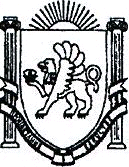 